Publicado en Madrid el 28/04/2022 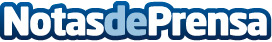 RGB y CMYK, una mezcla explosiva a la hora de imprimir, según Imprenta MadridNo todas las personas son expertas en artes gráficas, ni todas las personas son diseñadores profesionales, por lo que, a la hora de imprimir, pueden ocurrir una gran cantidad de problemas. Una empresa de imprenta aporta unos consejos básicos para crear un archivo válido para la imprentaDatos de contacto:ImprentaMadrid.com910 015 455 Nota de prensa publicada en: https://www.notasdeprensa.es/rgb-y-cmyk-una-mezcla-explosiva-a-la-hora-de Categorias: Artes Visuales Hardware Madrid Recursos humanos http://www.notasdeprensa.es